Liebe Eltern unserer zukünftigen Erstklässlerinnen und Erstklässler,auch dieses Jahr findet die Schulanmeldung auf schriftlichem Weg statt. Bitte füllen Sie die beiliegenden Unterlagen aus und senden Sie uns Nr. 1-8 bis Mittwoch, den 17. März 2022, im beiliegendem Kuvert per Post oder per Einwurf in unseren Schul-Briefkasten zu Wir danken für Ihre Mithilfe. Nichts kann den Menschen mehr stärken als das Vertrauen, das man ihm entgegenbringt. Paul ClaudelJetzt ist Ihr Kind an der Reihe:Liebes zukünftiges Schulkind, bitte fülle mit Hilfe deiner Eltern Nummer 7 und 8 aus. Wir freuen uns auf dich und deine Antworten.Herzliche GrüßeSchulleitung und Kollegium der Ascapha-Grundschule MainaschaffWir wollen dich besser kennenlernenSeit wann lebst du in Deutschland: ____________Was ist dein Heimatland? ______________________Welche Sprache sprichst du zuhause in deiner Familie? _______________________________________Sprichst du noch eine andere Sprache? O Nein 		O Ja, welche ___________________________________Wie gut kannst du diese Sprache sprechen?O sehr gut 		O gut 		O ein bisschen Ich habe schon eine Freundin / einen Freund an der Ascapha-Schule:O Nein		O Ja 	Name:  _____________________________________Ich bin in einem Verein (z.B. Sport, Chor, …)O Nein  		O Ja, in welchem  __________________________________Bei den Hausaufgaben / beim Lernen kann mir helfen:O Papa							O BruderO Mama							O SchwesterO anderer Verwandter					O BetreuerO Niemand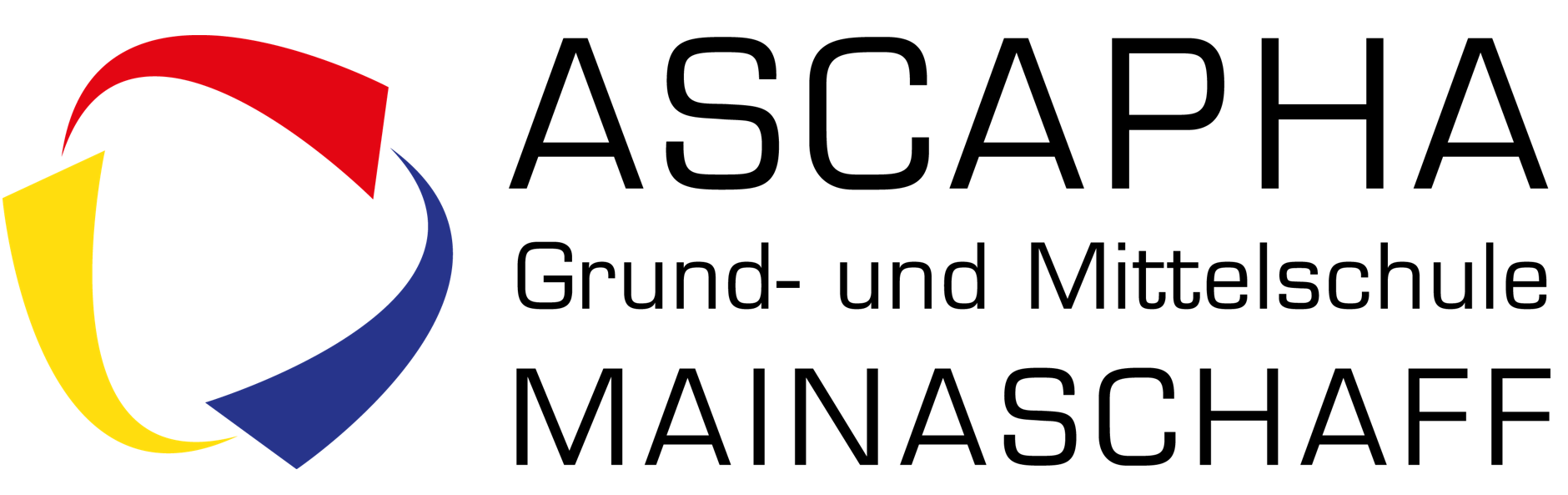 Schillerstraße 1      63814 MainaschaffTel.: 06021/78170      Fax: 06021/781750e-Mail: mail@vs-mainaschaff.deHomepage: www.schule-mainaschaff.deNr.Erledigt  1Anmeldeblatt2Kopie der Geburtsurkunde3Nachweis über ausreichenden Masernschutz (Kopie Impfpass)4Bescheinigung der Schuleingangsuntersuchung 5Bei Alleinerziehenden: Kopie des Sorgerechtsbeschlusses6Einverständnis zur Webex-Nutzung7Fragebogen „Wir wollen dich besser kennenlernen“8Steckbrief 9Flyer: Informationen zur Einschulung an der Ascapha-Grundschule-/-10Flyer: Die Bayerische Grundschule-/-11Flyer: Sicherheit für Ihr Kind-/-